КОНСПЕКТ УРОКА НЕМЕЦКОГО ЯЗЫКА  в 8 классе Thema: Im LokalВыполнила: Антопуло Елена Ивановна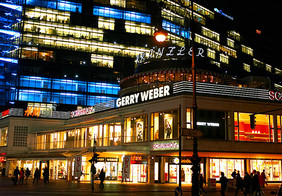 Барнаул, 2015тема В ресторане В рестораневид урокаконструктивныйконструктивныйзадачиСистематизация знаний, умений и навыков по теме. Совершенствование устной и письменной речи в рамках изучения темы. Расширение знаний по теме, словарного запаса, умение видеть главное, познакомить с традициями немецкой кухни и сопоставить с другими. Воспитание интереса к культуре немецкого народа, уважение к традициям и обычаям народа и страны изучаемого языка;Систематизация знаний, умений и навыков по теме. Совершенствование устной и письменной речи в рамках изучения темы. Расширение знаний по теме, словарного запаса, умение видеть главное, познакомить с традициями немецкой кухни и сопоставить с другими. Воспитание интереса к культуре немецкого народа, уважение к традициям и обычаям народа и страны изучаемого языка;наглядное пособие и техническое обеспечениеДоска, мультимедиа, мел, наглядный материал ( лото), распечатка текста «Die Besonderheiten der deutschen Küche»,учебники  и тетради, карточки для аудирования, музыка для ресторана, презентация.Доска, мультимедиа, мел, наглядный материал ( лото), распечатка текста «Die Besonderheiten der deutschen Küche»,учебники  и тетради, карточки для аудирования, музыка для ресторана, презентация.Stundenverlauf:Stundenverlauf:1 Огр.МоментII. Актуализация Работа на доске и в тетрадяхБеседа ( вопрос-ответ) по темеРабота с диалогом( записан на доске с нов словами) Работа с  диалогом, c новыми словами по тексту.Работа по учебнику Проверка домашнего заданияИзложение нового материала Вопросно-ответная беседа по теме Работа с новыми словамиРабота с текстом 9 минРабота по тексту.6 минфизминуткаРабота с пословицами ( в презентации)3-4 минРабота в тетрадяхПросмотр презентации( играет рестораннная музыка)Игра по темеРабота с диалогом ( в презентации)Игра « Люблю-не люблю»  презентация или просто звуконоситель.Составляют диалоги в парах и разыгрывают их. Работа в дневниках, запись домашнего заданияПодведение итогов.(3 мин.)p.s-Guten Tag? Kinder!-Es freut mich, euch zu sehen.-Wie geht es euch?-Kinder, wie ist das Datum heute?-Geh zur Tafel und schriebt diese Datum!Macht eure die Hefte auf und schreibt das Datum !-Wie ist das Monat?Jahreszeiten?-Wie viel zeigt das Termometer Grad an? Wie viel Grad?-Wann beginnt gute Wetter, viele Leute liebt zu erholen?-Seht an die Tafel, Wie ist das Thema heute? Antwortet?Im Lokal-Herr Ober, auf der Karte steht: Touristenkaviar.Was ist den das?Ober:-Eine Schussel Reis und eine Scwarze Sonnenbrille.-Seht an dieser Tafel und liesst neue Lexik zum Text!Ubersetzt!-Lesen Sie bitte in Paar dieser Dialog und ubersetzt ins Russisch!S176 №4 (а)-Singen wir! Lesen sie und ubersetzt!-Und jetzt wiederholen die H/a, wiederholen die neue Worter!Spielen wir im Loto!- Was ist Traditionell fur die russische Kuche?(Traditionell fur die russische Kuche Verwendung von Naturschatzen: Pilzen, Honig, Nussen, Beeren)-Welche Kaukasische nationale Speisen kennen Sie?(Kaukasische nationalle Speise sind: Tschachochbili, Tabaka, Basturma,Ljulja-Kebab,Chartscho).-Was ist der Lanch? (Lanch ist der zweite Fruchstuck)-Was machen alle Briten um fünf Uhr?(Alle Briten haben Tee um Fünf Uhr.)-Welche wichtige Besonderheit hat die USA-Küche (Die USA-Küche ist durch Konserveindustrie vereinfacht. Anfangen von den Fleischgericht bis zu den Getränken - alles ist "Lebensmittel in Dosen)-Kinder, denken Sie, was lieben Deutschen zu essen?-Lesen Sie und uberzetzt und so weiter antwortet an die Frage.-Merken Sie sich die neuen Wörter! Übersetzen Sie die Sätze!1. die Verwendung - применениеCharakteristisch für die deutsche Küche ist eine breite Verwedung von Würstchen.Для немецкой кухни характерно широкое применение колбас.2. die Zubereitung - приготовлениеdie Vorspeise - закускаder Hauptgang - второе блюдоMan verwendet Würstchen für die Zubereitung von Vorspeisen und Hauptgängen.Сосиски используют для приготовления закусок и вторых блюд.3. die Beilage - гарнирAls Beilage isst man Salzkartoffel, Reis, Schmorkohl.На гарнир едят отварной картофель, рис, тушеную капусту.4.das Gericht - блюдоDas Hauptgericht wird ohne Brot gegessen.Второе блюдо едят без хлеба.5. die Kost - . пища, едаDie Kost ist nicht scharf.Пища не острая-Lesen Sie und übersetzen Sie den Text " Die Besonderheiten der deutschen Küche:Charakteristisch für die deutsche Küche ist eine breite Verwendung von Würsten, Bockwürsten und Würstchen für die Zubereitung von Vorspeisen und Hauptgängen. Darunter Kartoffelsuppe, Würstchen und Erbsensuppe mit Bockwurst. Weltbekannt sind Würstchen mit Schmorkohl.Eine weitere Besonderheit der deutsche Küche besteht in Verwendung des Naturfleisches, besonders des Schweinfleisches für die Zubereitung von Hauptgängen. So z.B. Schweinekotelette, Schweinslende, Schmorbraten, Eisbein. Aber auch aus Rindfleisch werden viele Gerichte zubereitet: Rinderschmorbraten, Rouladen, Beff Stroganoff, Sauerbraten u.a. Weltbekannt sind auch deutsche Breuler, die gegrillt werden. Das Hauptgericht wird ohne Brot gegessen. Als Beilage iβt man Salzkartoffel, Reis, Schmorkohl, rote Rüben geschmort u.a.Das erste Frühstück der Deutschen ist leicht. Man nimmt es zu Hause. Es besteht aus einem gekochten Ei, Käse, frischen Brötchen , Butter, Konfitüre und einer Tasse Kaffee.Das zweite Frühstück wird im Betrieb gegessen. Zu diesem Frühstück iβt man Fleischsoljanka oder Schweinebraten, Würstchen mit Schmorkohl oder Brathünchen kalt, Buletten oder Brötchen, Butter, Wurst, Schinken, Käse und Konfitüre usw. Betrunken wird wieder eine Tasse Kaffee oder Tee.Das Mittagessen besteht in der Regel aus einem Hauptgericht. Dazu wird Cola, Brause oder Limonade getrunken.Zwei Stunden später wird dann im Arbeitszimmer wieder Kaffee mit Kuchen getrunken. Das Abendessen genieβt man im Kreise der Familie. Es kann je nachdem warm oder kalt sein. Betrunken wird  am Abend Bier und Wein.Typische deutsche Gerichte sind: Bockwurst, Bratwurst und Breuler gegrillt. Diese Speisen stehen überall zur Verfügung als Imbiβ. Charakteristisch für die deutsche Küche ist:Die Suppen serviert man in kleinen Dosen, die Beilage serviert man einzeln (getrennt), die Kost ist nicht scharf.Beantworten Sie die Fragen zum Text !-Was ist charakteristisch für die deutsche Küche?(Charakteristisch für die deutsche Küche ist eine breite Verwendung von Würsten, Bockwürsten und Würstchen  für die Zubereitung von Vorspeisen und Hauptgängen.)-Welche Fleischarten nutzen die Deutschen für die Zubereitung von Hauptgängen?(Die Deutschen nutzen Schweine- und Rindfleisch aus).- Essen die Deutschen viel Brot?(Die Deutschen essen nicht so viel Brot.)-Wo haben die Deutschen das zweite Frühstück?(Das zweite Frühstück haben die Deutschen im Brtrieb.)Welche typische deutsche Gerichte und Getränke kennen Sie?Typische deutsche Gerichte sind Bockwurst, Bratwurs und Breuler gegrillt.Die Getränke sind Kaffee, Tee, Bier und Wein. Выполняют физминутку под музыку-Suchen Sie bitte russische Sprichwörter!1. Der Appetit kommt beim Essen.2. Hunger ist der beste Koch.3. Der Satte  weiss nicht, wie dem Hunrigen zumite ist.4. Salz und Brot macht die Wangen rot.5. Iss, was gar ist, trink, was klar ist, sprich, was wahr ist.6. Wen den Brei gekocht hat, der esse ihn7.In der Not schmeckt jedes Brot.      1.Хлеб да вода - здоровая еда.2. Сам кашу заварил, сам и расхлебывай.3. Аппетит приходит во время еды.4. Хлеб-соль ешь, а правду режь.5. Голод - не тетка.6. Голод - лучший повар.7. Сытый голодного не разумеет.-Macht eure Hafte und schriebt neue Sprichtworte und ubersetzt:Vor dem Essen, nach dem Essen Hande waschen nicht vergessen.-Und besonders, wann wir gehen in der Restourant oder Kaffee. Hier ist eine Presentation um den Restouranen Berlins. Und jetzt spielen wir! Wiederholen das Geschir und die Fruchten!! Казываю сначала посуду-дети переводят, потом в чашке разношу фрукты, дети называют, называют и количество.)Читают и переводят выражения , используемые в ресторане при заказе блюд, при разговоре с официантом и д)-Ich esse gerne Pizza, Nudeln, aber ich hasse Fisch und Spinat und Pilze.Und trinke gerne Wasser und Orangensaft.( прослушивают и отвечают, записывая на листочки, что любит и не любит)-Und jetzt bestehen sie Dialog im Paar!(  Сначала сама показываю диалог, разыгрываю, потом предлагаю детям разыграть)-Macht eure die Tagebucher auf und schriebt die H/a.( составить рецепт супа и салата)-Und dieser Stunde ist zu Ende.Was machen wir  heute? -Heute haben alle gut gearbeitet und ich stehe Noten:Аудирование.Работа с текстом.Новая лексикаDennDie KarteDer KaviarDas LokalDer OberDer ReisSchwarzDie SchusselDie SonnenbrilleDer Tourist( раздаю карточки по теме « еда в ресторане») Новая лексика:die Verwendungdie Zubereitungdie Vorspeiseder Hauptgangdie Beilagedas Gerichtdie Kostdie ZubereitungSchweinekoteletteSchmorbratenEisbeinBeff StroganoffSauerbratendeutsche Breuler. Das Hauptgerichtaus RindfleischSalzkartoffelrote RübenFleischsoljankaSchinkenKonfitüre